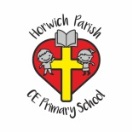 RE Spring term 1 Year OneMy world, Jesus’ worldRE Spring term 1 Year OneMy world, Jesus’ worldKey vocabularyExplanation/ definitionKey KnowledgeJesus The son of God.Jesus lived a long time ago in a world very different to ours.Christians believe that Jesus is the son of God.Christians believe that Jesus understands what it is like to live an everyday life as a human.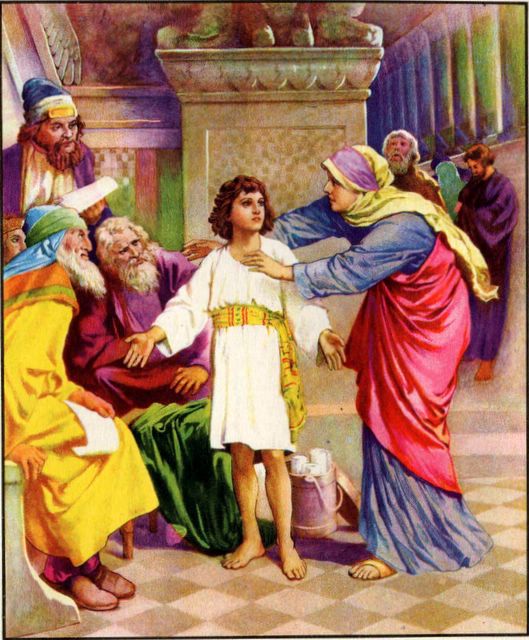 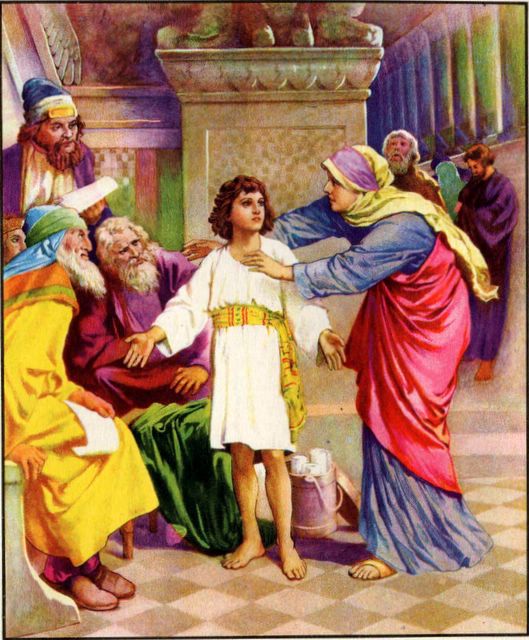 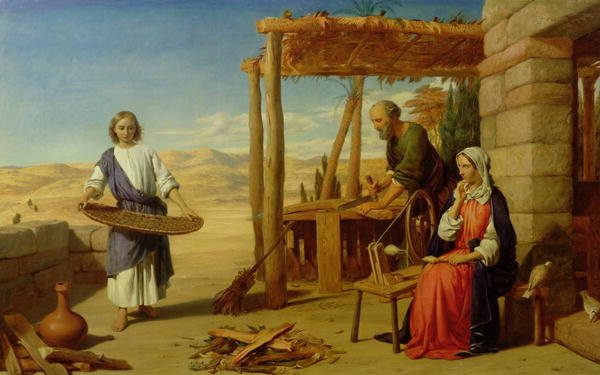 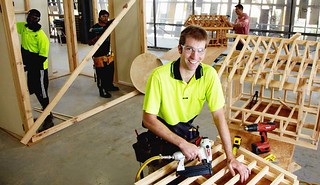 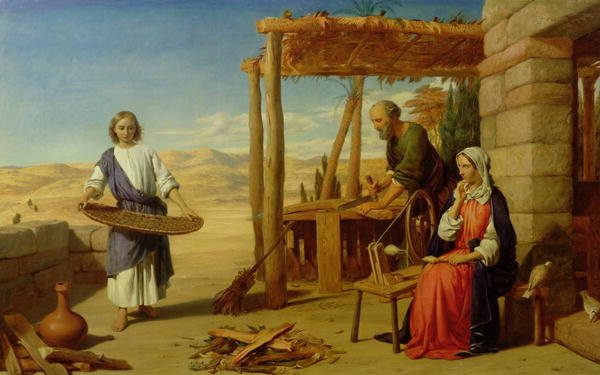 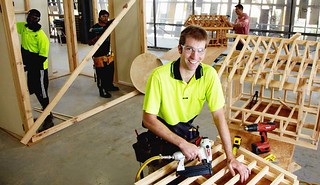 Jesus helping Joseph                                                          Modern day carpentryJerusalem A holy city for Jews, Christian’s and Muslims; the ancient kingdom of Judah and the modern state of Israel. The name means city of peace.Jesus lived a long time ago in a world very different to ours.Christians believe that Jesus is the son of God.Christians believe that Jesus understands what it is like to live an everyday life as a human.Jesus helping Joseph                                                          Modern day carpentryNazareth A town in lower Galilee (in present day northern Israel) and the bible tells us the home of Mary, Joseph and a young Jesus.Jesus lived a long time ago in a world very different to ours.Christians believe that Jesus is the son of God.Christians believe that Jesus understands what it is like to live an everyday life as a human.Jesus helping Joseph                                                          Modern day carpentryJesus lived a long time ago in a world very different to ours.Christians believe that Jesus is the son of God.Christians believe that Jesus understands what it is like to live an everyday life as a human.Jesus helping Joseph                                                          Modern day carpentryKey skillsKey skillsKey skillsBy the end of this unit, pupils are expected to be able to:Talk about the differences between my world and Jesus’ world.Use a bible story to show the differences and similarities between my world and Jesus’ world.Ask good questions and talk about my experiences. By the end of this unit, pupils are expected to be able to:Talk about the differences between my world and Jesus’ world.Use a bible story to show the differences and similarities between my world and Jesus’ world.Ask good questions and talk about my experiences. By the end of this unit, pupils are expected to be able to:Talk about the differences between my world and Jesus’ world.Use a bible story to show the differences and similarities between my world and Jesus’ world.Ask good questions and talk about my experiences. 